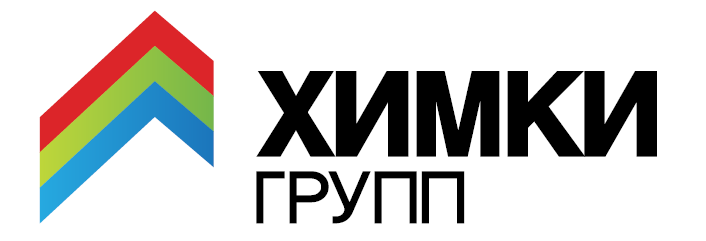 Москва, 15 апреля 2014 г.АНОНСШестикратный олимпийский чемпион Виктор Ан получит в подарок от «Химки Групп» дом в семейном спортивно-образовательном кластере «Олимпийская деревня Новогорск» (Московская область, ГО «Химки»)16 апреля 2014 года  в 12.00 в семейном спортивно-образовательном кластере "Олимпийская деревня Новогорск" состоится торжественное вручение ключей  от нового дома шестикратному олимпийскому чемпиону по шорт-треку Виктору Ану.  Ключи прославленному спортсмену вручит Министр физической культуры, спорта и работы с молодёжью Московской области Олег Жолобов – после завершения Олимпиады   власти Московской области неоднократно отмечали важность всесторонней поддержки олимпийских чемпионов, создания на территории области комфортных условий для проживания и успешной тренерской работы прославленных спортсменов, строительства масштабных инфраструктурных объектов, которые предполагалось даже называть именами чемпионов.Приглашаем представителей СМИ принять участие в торжественном вручении нового дома Виктору Ану! В мероприятии принимают участие:Ан Виктор – шестикратный олимпийский чемпион по шорт-треку;Жолобов Олег – Министр физической культуры, спорта и работы с молодёжью Московской области;Паньков Давид – председатель совета директоров девелоперской компании «Химки Групп»;Котровский Дмитрий – партнер девелоперской компании «Химки Групп»; Один из главных героев Олимпиады в Сочи Виктор Ан несколько лет жил на съемной квартире в Подмосковье, а  теперь  он станет хозяином собственного дома на территории первого в России семейного спортивно-образовательного кластера «Олимпийская деревня Новогорск». Презентация этого  социального проекта состоялась 21 ноября 2013 года при участии губернатора Московской области Воробьева А.Ю., Ирины Винер-Усмановой и выдающихся деятелей спорта и культуры.Справка: семейный спортивно-образовательный кластер - авторский проект Ирины Винер-Усмановой, на территории которого ведется строительство свыше 35 000 кв.м. социальной инфраструктуры, в рамках которой каждый ребенок сможет раскрыть свои таланты: современные детский сад, школа с углубленным изучением иностранных языков, академия художественной гимнастики, залы игровых видов спорта (мини-футбол, баскетбол), всемирно известная школа единоборств «Самбо-70» под руководством Рената Лайшева,  академия бокса Александра Лебзяка, шахматная академия, центр настольного тенниса Максима Шмырева,  детский spa-комплекс и медицинский центр, школа волейбола, школа искусств, центр вокального мастерства, танцев и драматического искусства под руководством Алексея Кортнева и многое другое. Девелопером данного уникального проекта выступает компания «Химки Групп». ИНФОРМАЦИЯ О МЕРОПРИЯТИИМесто проведения: г. Химки, мкр. Новогорск, ул. Заречная (напротив «Калина-Бар»)Дата проведения: 16 апреля 2014г.Начало мероприятия: 12:00По вопросам аккредитации СМИ обращаться:Пресс-служба «Химки Групп»Алла Аксёнова,8-926-140-77-38pr@himkigroup.ruAllacat777@gmail.comhttps://www.facebook.com/alla.axenovaАдрес для GPS: http://www.od-novogorsk.ru/contact/Внимание! Трансфер от метро «Речной Вокзал» по предварительной аккредитации!Автобус с надписью "Новогорск" будет ждать завтра, 16.04,  с 11 до 11.30 на ст.метро «Речной вокзал», выход на Фестивальную улицу. Контактный телефон на месте: +7 (964) 594-44-00, Павел Бондаренко